Mācību video izdales materiāls. Atgādne. 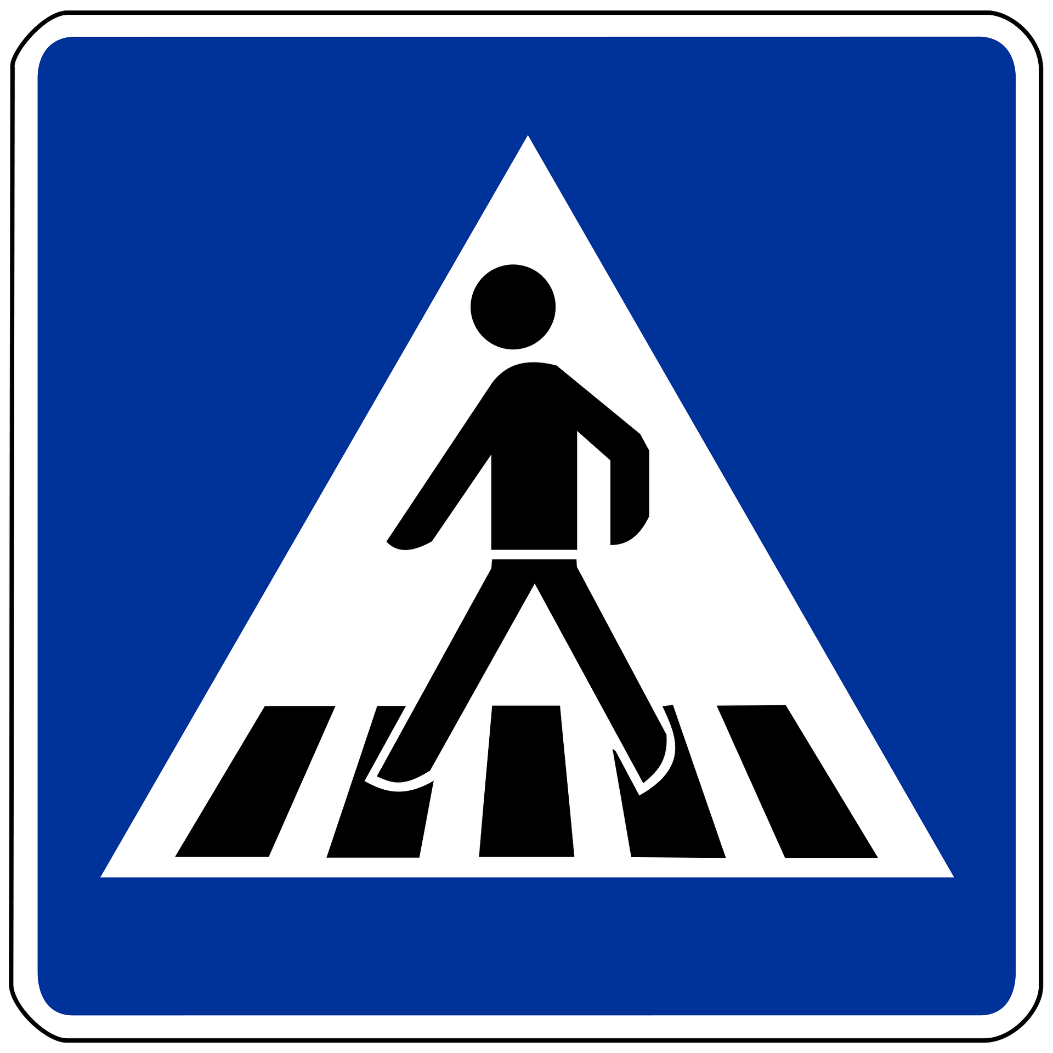 Пешеходный переход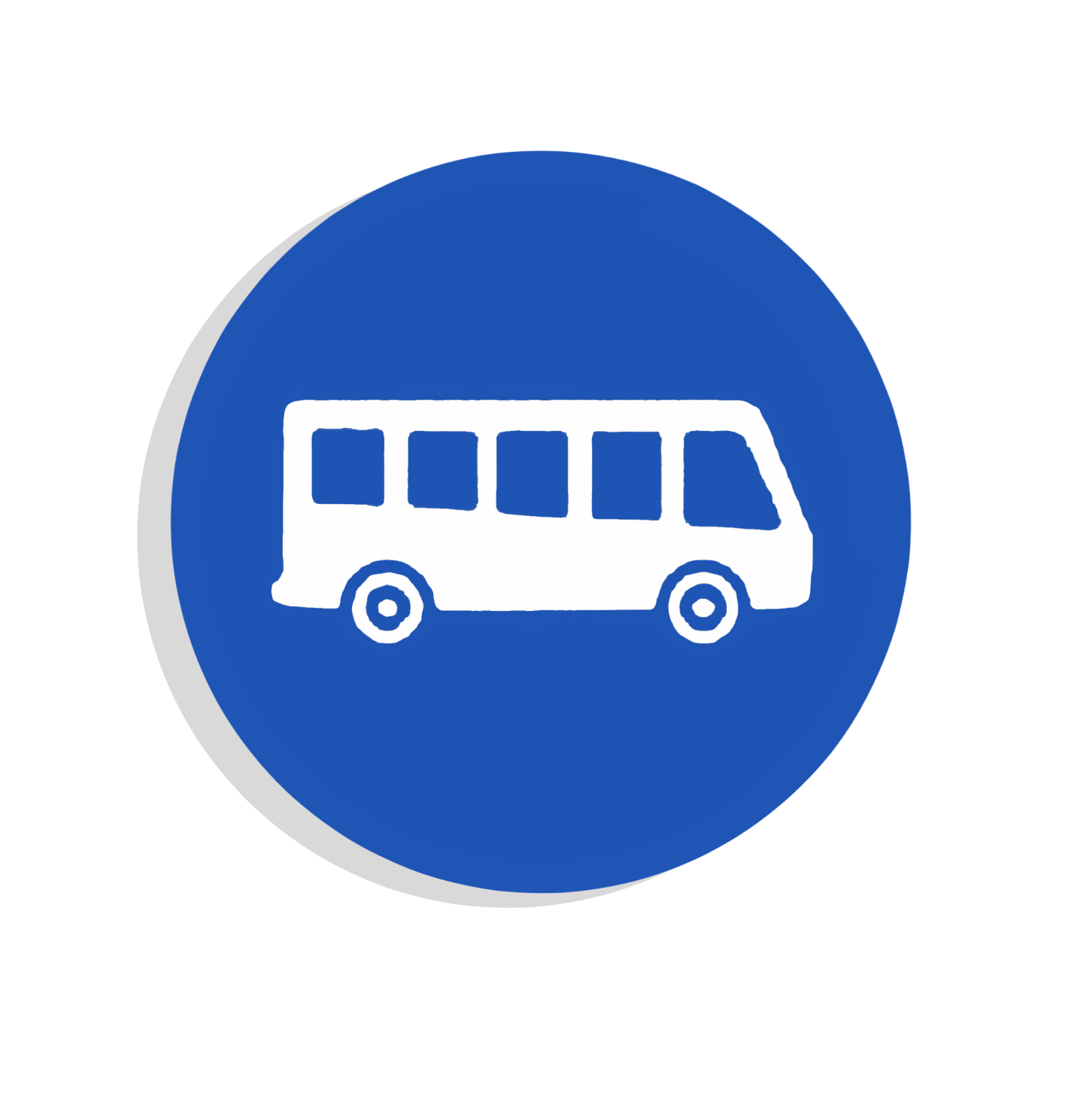 Автобусная остановка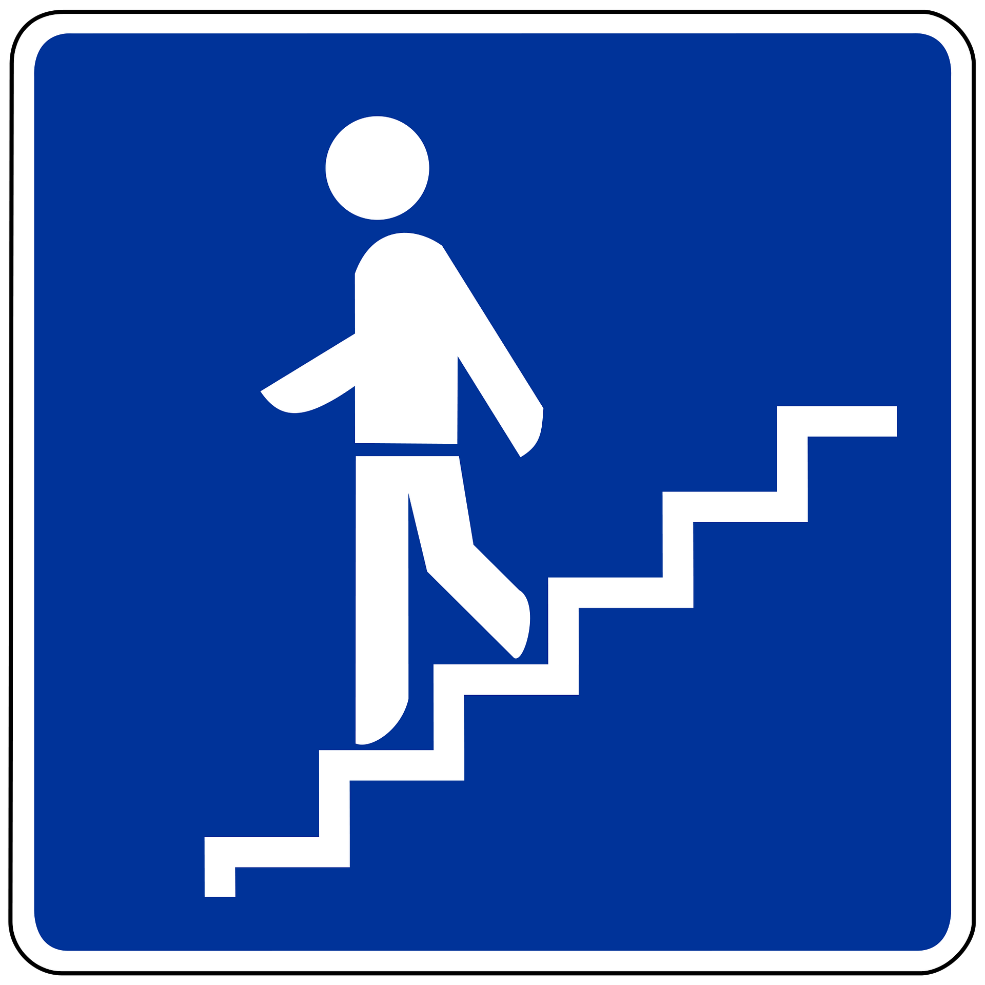 Подземный пешеходный переход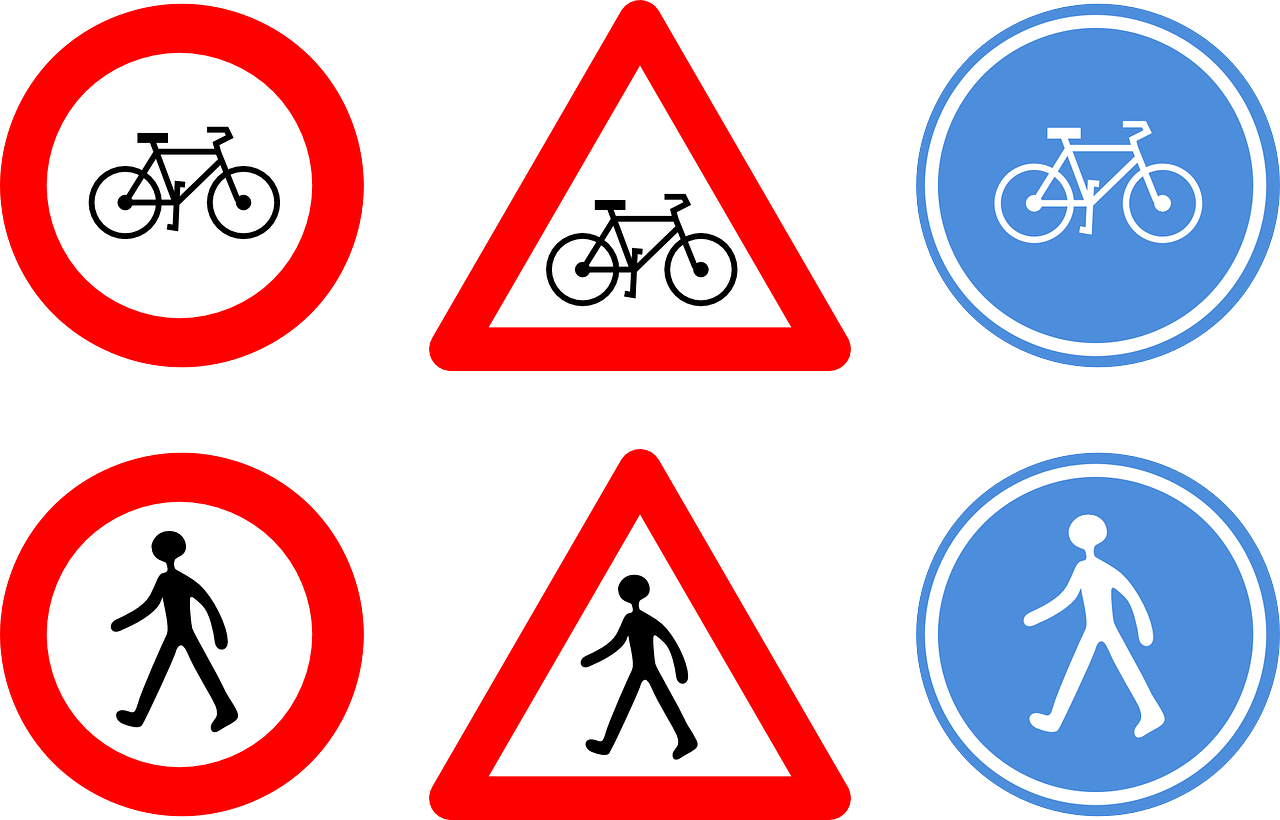 Пешеходная дорожка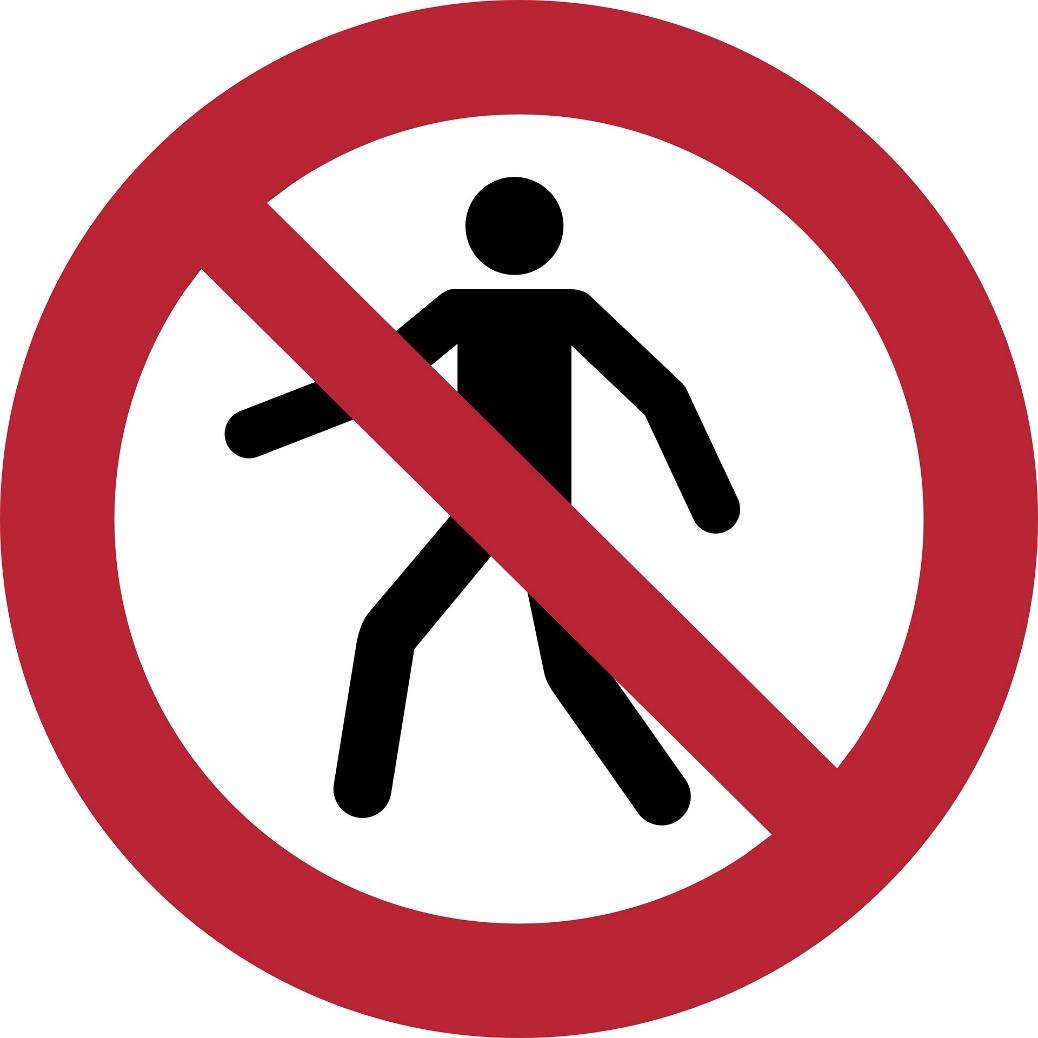 Конец пешеходной дорожкиВелосипедная дорожка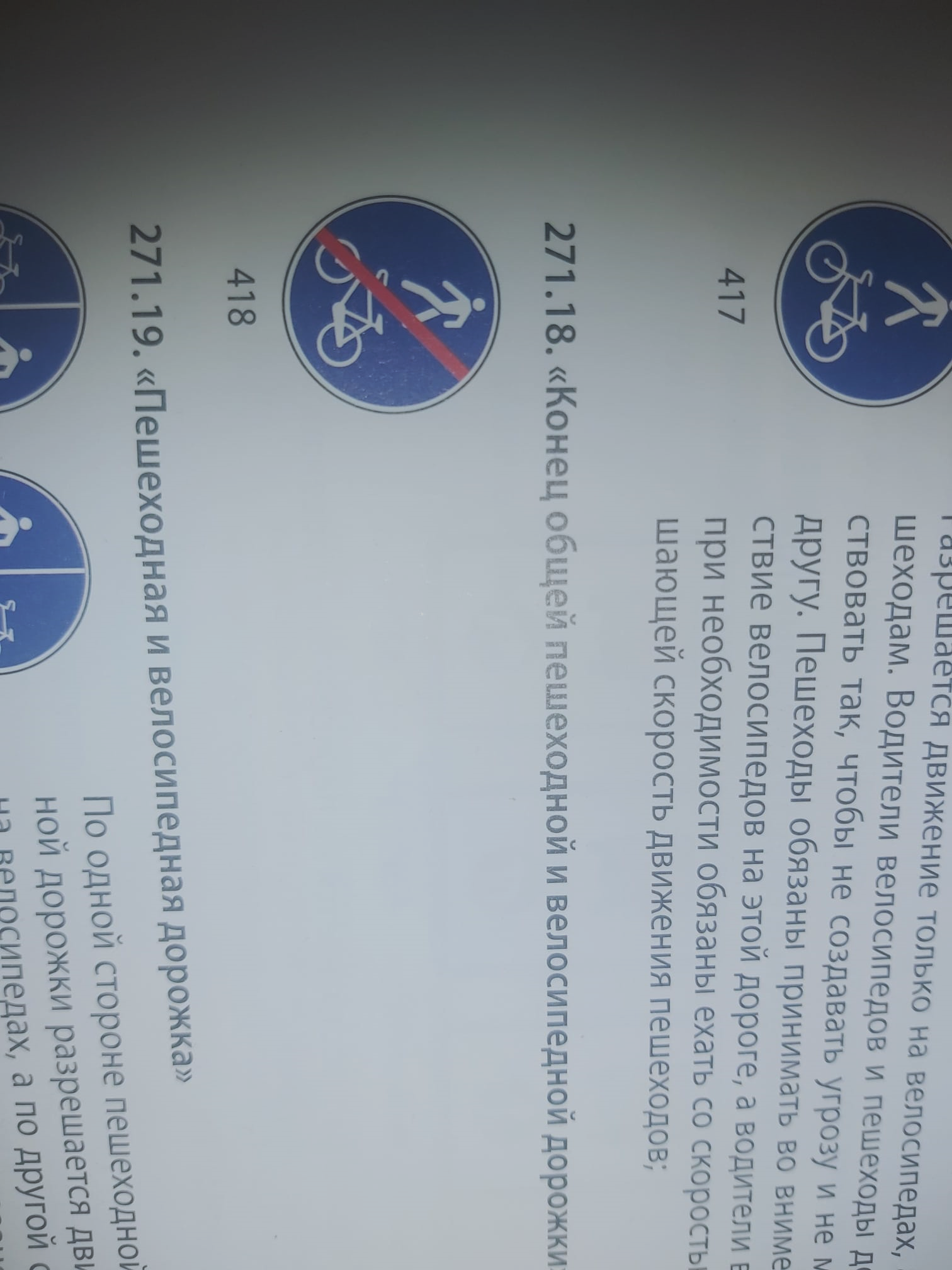 Конец пешеходной и велосипедной дорожки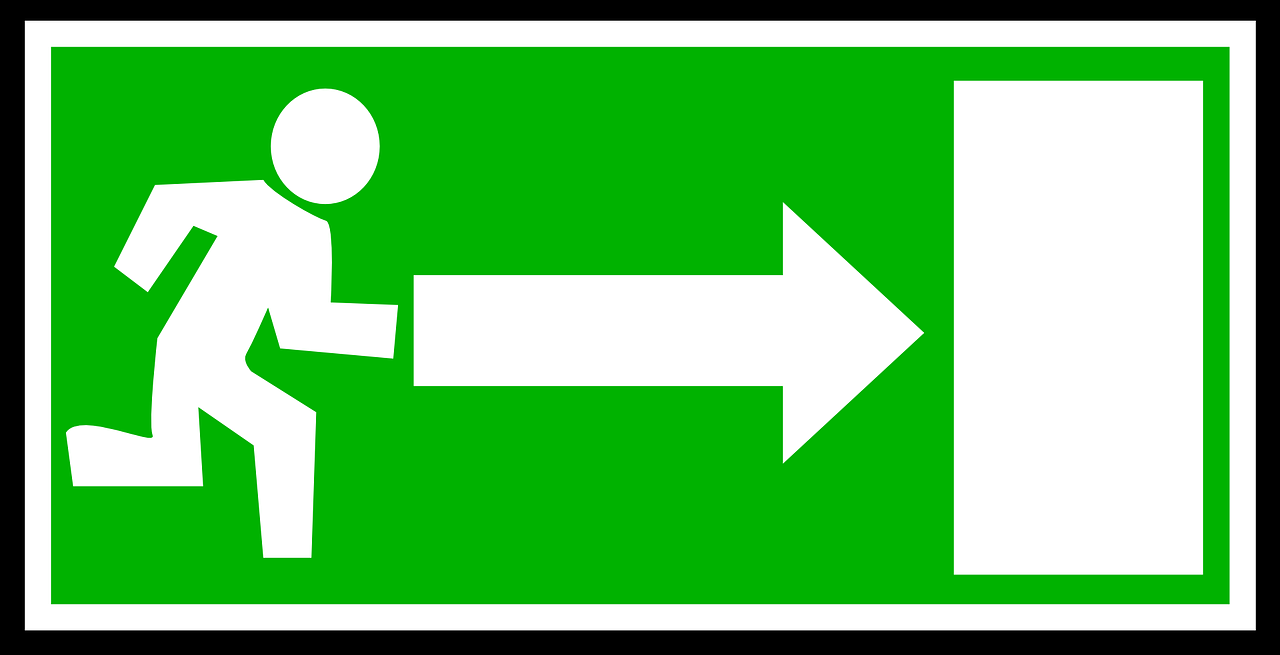 Аварийный выход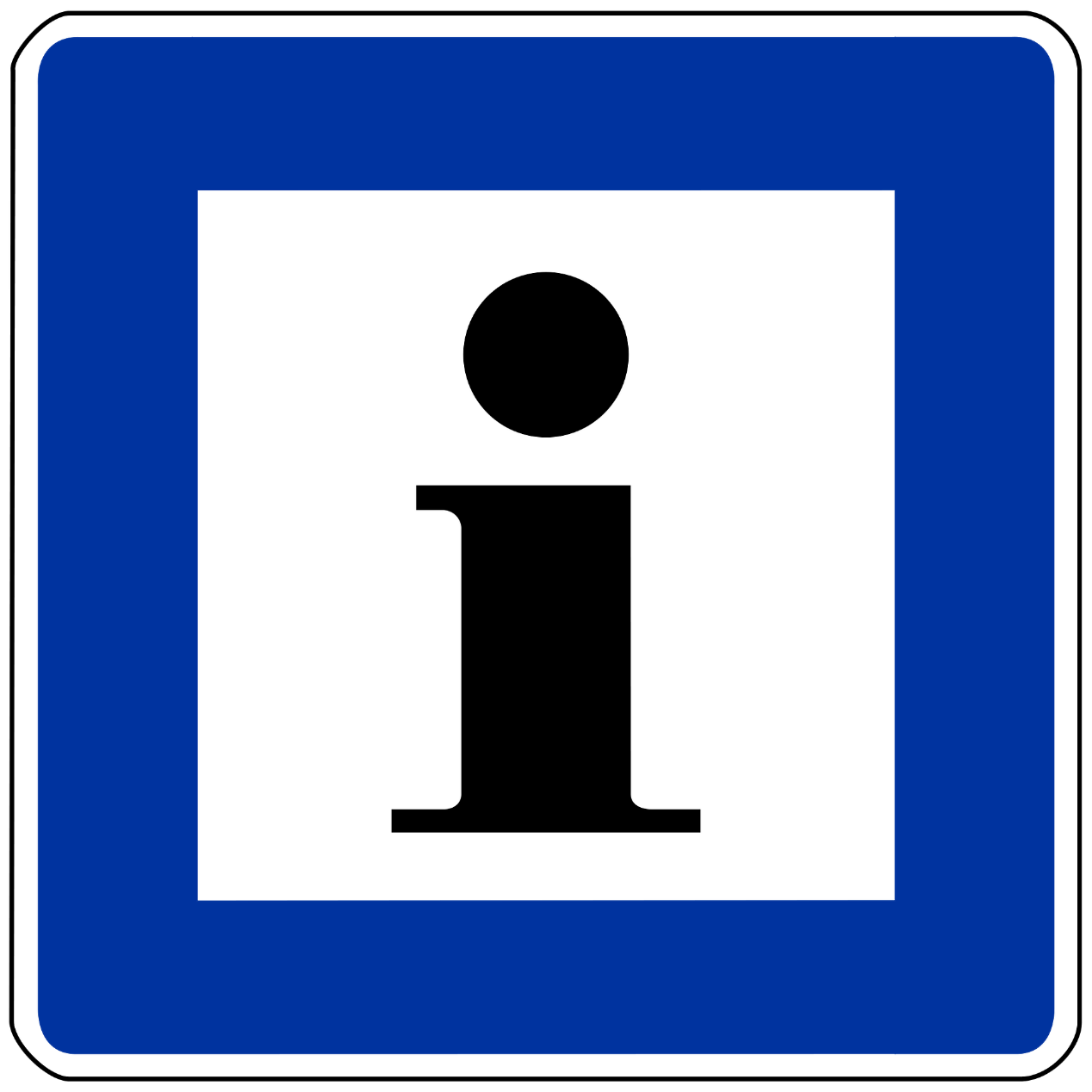 Туристическая информацияДвижение пешеходов запрещено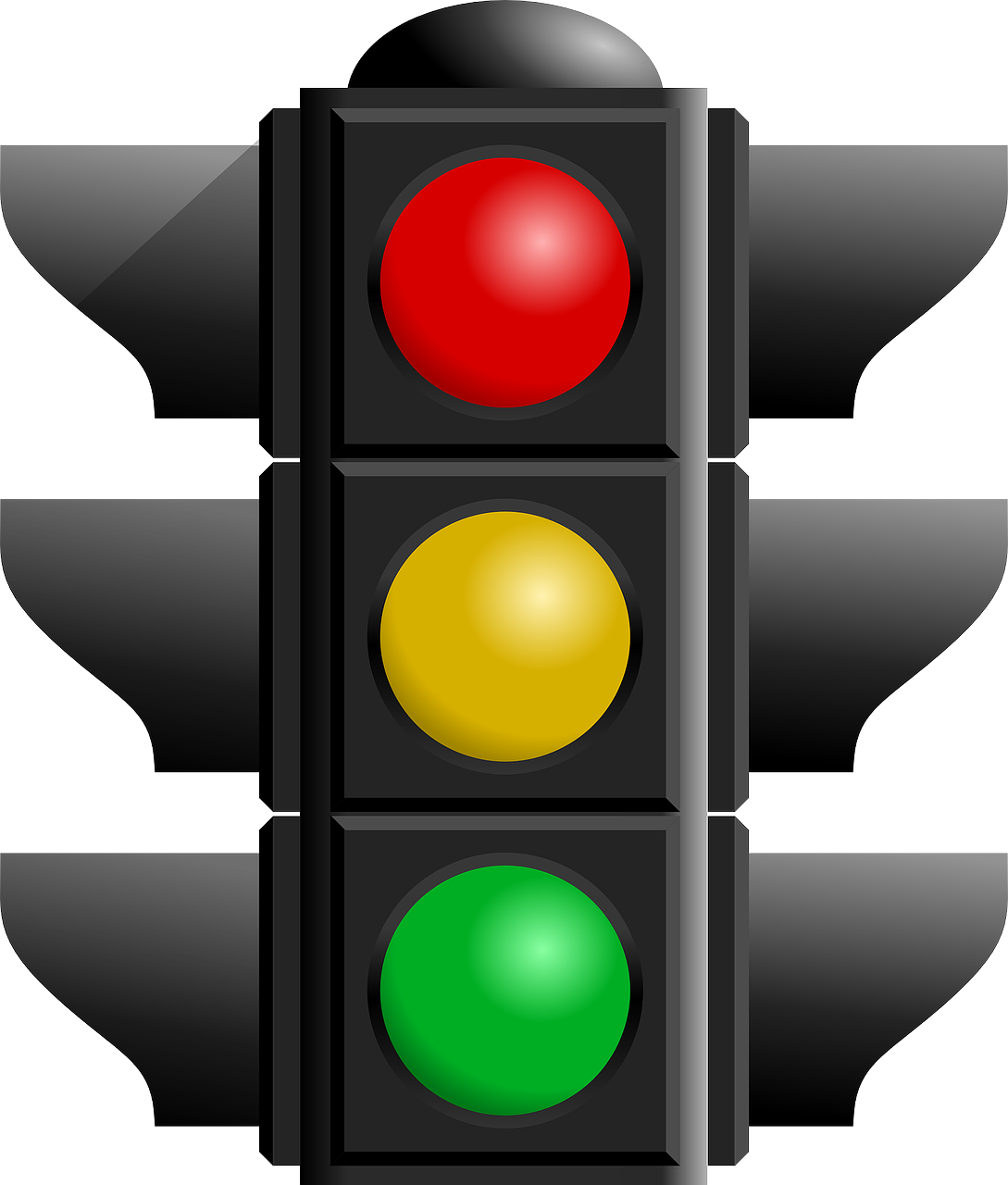 Светофор